АДМНИСТРАЦИЯКАРАР                                                                                 ПОСТАНОВЛЕНИЕ  «14 » октябрь 2019 й.                        № 68                         «14 » октября 2019г.О реализации основных средствВ соответствии с Федеральным законом от 06 октября 2003 года № 131-ФЗ «Об общих принципах организации местного самоуправления», с Положением «О порядке списания основных средств, находящихся в муниципальной собственности муниципального района Янаульский район Республики Башкортостан», утвержденным решением Совета муниципального района Янаульский район Республики Башкортостан от 22 мая 2006 года № 68 в целях эффективного управления имуществом и в связи с экономической нецелесообразностью дальнейшей эксплуатации:1. Реализовать под снос по результатам оценки рыночной стоимости, муниципальное имущество: здание школы, расположенное по адресу: Республика Башкортостан, д. Можга, ул. Школьная, 40 2. Комитету по управлению собственностью Министерства земельных и имущественных отношений Республики Башкортостан по Янаульскому району и городу Янаулу выступить организатором аукциона.3. Контроль исполнения настоящего распоряжения оставляю за собой. Глава Администрации                                                                В.А. Гарипов                  БАШKОРТОСТАН РЕСПУБЛИКАҺЫЯҢАУЫЛ  РАЙОНЫМУНИЦИПАЛЬ РАЙОНЫНЫҢ ШУДЕК  АУЫЛСОВЕТЫ АУЫЛ БИЛӘМӘҺЕ   ХАКИМИEТЕ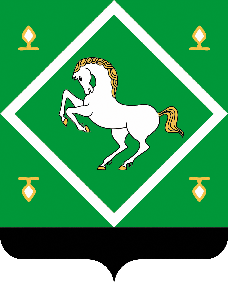 АДМИНИСТРАЦИЯсельского поселенияШУДЕКСКИЙ СЕЛЬСОВЕТ МУНИЦИПАЛЬНОГО РАЙОНА ЯНАУЛЬСКИЙ РАЙОН РЕСПУБЛИКИ БАШКОРТОСТАН